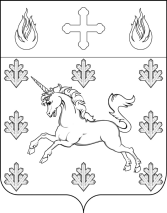 СОВЕТ ДЕПУТАТОВПОСЕЛЕНИЯ СОСЕНСКОЕРЕШЕНИЕ15 марта 2018 года  № 86/2О назначении публичных слушаний по проекту решения «Об исполнении бюджета поселения Сосенское в городе Москве за 2017 год» и определения порядка учета предложений и участия граждан в его обсужденииРуководствуясь статьей 36 Бюджетного кодекса Российской Федерации, Федеральным законом от 06.10.2003 № 131-ФЗ «Об общих принципах организации местного самоуправления в Российской Федерации», Законом города Москвы от 06.11.2002 № 56 «Об организации местного самоуправления в городе Москве», Уставом поселения Сосенское, Решением Совета депутатов поселения Сосенское от 25.09.2014 №19/15 «О порядке организации и проведения публичных слушаний в поселении Сосенское», Совет депутатов поселения Сосенское решил:1. Вынести на публичные слушания проект решения Совета депутатов поселения Сосенское «Об исполнении бюджета поселения Сосенское в городе Москве за 2017 год» (Приложение 1).2. Назначить проведение публичных слушаний по проекту решения Совета депутатов поселения «Об исполнении бюджета поселения Сосенское в городе Москве за 2017 год» на 11.04.2018 года в 16.00 часов в конференц-зале по адресу: г. Москва, поселение Сосенское, пос. Газопровод, дом 18, к.1.3. Для организации и проведения публичных слушаний сформировать Рабочую группу по проведению публичных слушаний и учету предложений граждан (далее – рабочая группа) в составе: - Руководитель рабочей группы: Долженков В.М. - глава поселения Сосенское- Секретарь рабочей группы:  Кондратьева Н.В. – заместитель начальника планово-экономического отдела администрации поселения Сосенское- Члены рабочей группы:Дутова Т.И. - депутат Совета депутатов поселения СосенскоеТкачев С.Н. - депутат Совета депутатов поселения СосенскоеЯзыков В.С. – депутат Совета депутатов поселения СосенскоеФранцузова Т.Ю.- заместитель главы администрации поселения СосенскоеКостина Ю.А. – начальник планово-экономического отдела администрации поселения Сосенское4. Поручить рабочей группе:4.1. В целях информирования о проведении публичных слушаний по проекту решения Совета депутатов поселения Сосенское «Об исполнении  бюджета поселения Сосенское в городе Москве за 2017 год» граждан, представителей организаций и предприятий, иных заинтересованных лиц, опубликовать настоящее решение и проект муниципального правового акта в газете «Сосенские вести» и разместить на официальном сайте органов местного самоуправления поселения Сосенское в информационной телекоммуникационной сети «Интернет».4.2. Принимать  замечания и предложения по проекту  решения Совета депутатов поселения Сосенское «Об исполнении бюджета поселения Сосенское в городе Москве за  2017 год», осуществлять их анализ и обобщение.  4.3 Вести протокол публичных слушаний и подготовить заключение об их результатах;4.4. Опубликовать заключение о результатах публичных слушаний в средствах массовой информации – газете «Сосенские вести». 5. Утвердить Порядок учета предложений граждан по проекту решения Совета депутатов поселения Сосенское «Об исполнении бюджета поселения Сосенское в городе Москве за 2017 год» (Приложение 2).6. Установить, что заинтересованные лица в срок до 06.04.2017 года в рабочие дни с 09.00 до 16.00. включительно вправе ознакомиться  с проектом решения «Об исполнении бюджета поселения Сосенское в городе Москве за 2017 год» по адресу: г. Москва, поселение Сосенское, п. Коммунарка, ул. Александры Монаховой, двлд. 30, стр. 1 (Администрация поселения Сосенское), а также подать в Рабочую группу свои предложения и замечания по проекту.6.1. Определить, что прием предложений граждан по проекту решения осуществляется Рабочей группой по адресу: г. Москва, поселение Сосенское, п. Коммунарка, ул. Александры Монаховой, двлд. 30, стр. 1 (Администрация поселения Сосенское), до 06.04.2017 года до 16:00 часов.Телефон: 8 (495) 817 89 59Факс: 8 (495) 817 89 59Адрес электронной почты: sosenskoe@yandex.ru (с пометкой «предложение по проекту решения «Об исполнении бюджета поселения Сосенское в городе Москве за 2017 год»)7. Установить, что в соответствии с Федеральным законом от 06.10.2003 № 131-ФЗ «Об общих принципах организации местного самоуправления в Российской Федерации» с момента опубликования настоящего решения граждане, представители предприятий и организаций, иные заинтересованные лица являются надлежаще проинформированными о проведении публичных слушаний и вопросе, вынесенном на публичные слушания.8. Опубликовать настоящее решение и проект решения Совета депутатов поселения Сосенское «Об исполнении бюджета поселения Сосенское в городе Москве за 2017 год» в газете «Сосенские вести», а также разместить на официальном сайте органов местного самоуправления поселения Сосенское в информационно-телекоммуникационной сети «Интернет». 9. Настоящее Решение вступает в силу со дня его официального опубликования.10. Контроль за исполнением настоящего решения возложить на заместителя председателя Совета депутатов поселения Сосенское Сатарова М.Г.Глава  поселения Сосенское                                                                       В.М. ДолженковПриложение 1 к Решению Совета депутатов поселения Сосенское от 15.03.2018 № 86/2Проект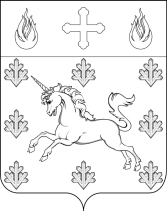 СОВЕТ ДЕПУТАТОВ ПОСЕЛЕНИЯ СОСЕНСКОЕ РЕШЕНИЕ ________ 2018 года № Об исполнении бюджета поселения Сосенское в городе Москве за 2017 годВ соответствии со статьей 264.2 Бюджетного кодекса Российской Федерации, Положением о бюджетном процессе во внутригородском муниципальном образовании поселение Сосенское в городе Москве, утвержденного решением Совета депутатов поселения Сосенское от 17.10.2013 г. № 2/14 «Об утверждении положения о бюджетном процессе во внутригородском муниципальном образовании поселение Сосенское в городе Москве», рассмотрев представленный отчет об исполнении бюджета поселения Сосенское в городе Москве за 2017 год,Совет депутатов поселения Сосенское решил:1. Утвердить отчет об исполнении бюджета поселения Сосенское в городе Москве за 2017 год по доходам в сумме 1 217 929,2 тыс. рублей, по расходам в сумме 1 566 282,4 тыс. рублей с превышением расходов над доходами (дефицит) 348 353, 2 тыс. рублей и по следующим показателям:доходы бюджета поселения Сосенское в городе Москве за 2017 год по кодам видов доходов, подвидов доходов классификации операций сектора государственного управления, относящимся к доходам бюджета согласно приложению 1 к настоящему Решению;доходы бюджета поселения Сосенское в городе Москве за 2017 год по кодам классификации доходов бюджета согласно  приложению 2 к настоящему Решению;расходы бюджета поселения Сосенское в городе Москве за 2017 год по ведомственной структуре расходов бюджета, по разделам, подразделам, целевым статьям расходов, сформированным в соответствии с муниципальными программами поселения Сосенское и непрограммными направлениями деятельности, группам и подгруппам видов расходов классификации расходов бюджета согласно приложению 3 к настоящему Решению;расходы бюджета поселения Сосенское в городе Москве за 2017 год по целевым статьям расходов, сформированным в соответствии с муниципальными программами поселения Сосенское в городе Москве, а также непрограммными направлениями деятельности, и группам и подгруппам видов расходов классификации расходов бюджета согласно приложению 4 к настоящему Решению;расходы бюджета поселения Сосенское в городе Москве за 2017 год по муниципальным программам и подпрограммам муниципальных программ, поселения Сосенское согласно приложению 5 к настоящему Решению;расходы бюджета поселения Сосенское в городе Москве за 2017 год по разделам и подразделам классификации расходов бюджета согласно приложению 6 к настоящему Решению;источники финансирования дефицита бюджета поселения Сосенское в городе Москве за 2017 год по кодам групп, подгрупп, статей, видов источников финансирования дефицитов бюджетов, классификации операций сектора государственного управления, относящихся к источникам финансирования дефицитов бюджетов, согласно приложению 7 к настоящему Решению;Опубликовать настоящее Решение в газете «Сосенские вести» и разместить на официальном сайте органов местного самоуправления поселения Сосенское в информационно-телекоммуникационной сети «Интернет».Настоящее Решение вступает в силу со дня его принятия.Контроль за исполнением настоящего решения возложить на главу поселения Сосенское Долженкова В.М.Глава поселения Сосенское							В.М. ДолженковПриложение 1к решению Совета депутатов
 поселения Сосенское от __.__.2018 № __/__           Исполнение доходов бюджета поселения Сосенское в городе Москве за 2017 год по кодам видов доходов, подвидов доходов классификации операций сектора государственного управления, относящихся к доходам бюджета                         Глава поселения Сосенское							                           Долженков В.М.Приложение 2к решению Совета депутатов поселения Сосенское от __.__.2018 № __/__Исполнение доходов бюджета поселения Сосенское в городе Москве за 2017 год по кодам классификации доходов бюджета                           Глава поселения Сосенское                                                                                     Долженков В.М.Приложение 3  к решению Совета депутатов поселения Сосенское от __.__.2018 № __/__Исполнение расходов бюджета поселения Сосенское в городе Москве за 2017 год по ведомственной структуре расходов по разделам, подразделам, целевым статьям расходов, сформированным в соответствии с муниципальными программами поселения Сосенскоеи непрограммными направлениями деятельности, группам и подгруппам видов расходовклассификации расходов бюджета Глава поселения Сосенское                                                                        В.М. Долженков Приложение  4к решению Совета депутатов поселения Сосенское от __.__.2018 № __/__Исполнение расходов бюджета поселения Сосенское в городе Москве за 2017 года по целевым статьям расходов, сформированным в соответствии с муниципальными программами поселения Сосенское, а также непрограммными  направлениями деятельности, и группам и подгруппам видов расходов классификации расходов бюджета поселения Сосенское в городе МосквеГлава поселения Сосенское                                                                        В.М. Долженков Приложение  5к решению Совета депутатов поселения Сосенское от __.__.2018 № __/__Исполнение расходов бюджета поселения Сосенское в городе Москве за 2017 год по муниципальным программам и подпрограммам муниципальных программ поселения Сосенское в городе МосквеГлава поселения Сосенское                                                                        В.М. Долженков Исполнение расходов бюджета поселения Сосенское в городе Москве за 2017 год по разделам и подразделам классификации расходов бюджетовГлава поселения Сосенское                                                                        В.М. Долженков Исполнение источников финансирования дефицита бюджета поселения Сосенское в городе Москве за 2017 годпо кодам групп, подгрупп, статей, видов источников финансирования дефицитов бюджетовклассификации операций сектора государственного управления, относящихся к источникам финансирования дефицита бюджетаГлава поселения Сосенское                                                                        В.М. Долженков Приложение 2 к решению Совета депутатовпоселения Сосенскоеот 15.03.2018 №86/2Порядокучета предложений граждан по проекту решения Совета депутатов поселения Сосенское «Об исполнении бюджета поселения Сосенское в городе Москве за 2017 год»1. Настоящий Порядок разработан в целях учета предложений граждан, проживающих на территории поселения Сосенское в городе Москве (далее – граждане), по проекту решения Совета депутатов поселения Сосенское (далее – Совет депутатов) «Об исполнении бюджета поселения Сосенское в городе Москве за 2017 год»  (далее – проект правового акта). 2. Предложения граждан по проекту правового акта (далее – предложения) носят рекомендательный характер.3. Гражданин, группа граждан могут вносить в Совет депутатов предложения по проекту правового акта в течение срока, установленного Решением Совета депутатов, после официального опубликования проекта правового акта.4. Предложения могут направляться посредством почтовой связи, факса, электронной почты, а также представляться лично по адресу, определенному в соответствии с пунктом 6 настоящего Порядка. Гражданин в предложении должен указать свои фамилию, имя, отчество (последнее – при наличии), номер контактного телефона, группа граждан в предложении указывает фамилии, имена, отчества всех ее членов и номер контактного телефона одного из членов группы граждан.5. Граждане также могут вносить предложения при обсуждении проекта правового акта на публичных слушаниях, проведение которых осуществляется в соответствии с порядком организации и проведения публичных слушаний, установленным Советом депутатов.6. Место (адрес), дата начала, дата и время окончания внесения предложений по проекту правового акта, номер факса, адрес электронной почты, номер телефона контактного лица, иная необходимая информация определяются Советом депутатов при принятии решения по проекту правового акта. 7. Для обобщения и анализа предложений решением Совета депутатов создается рабочая группа и определяется ее персональный состав.7.1. Рабочая группа состоит из руководителя, секретаря и членов рабочей группы (далее – члены рабочей группы). В состав рабочей группы входят депутаты Совета депутатов, представители органов местного самоуправления поселения Сосенское, также могут входить по приглашению главы поселения Сосенское представители органов исполнительной власти города Москвы, общественных организаций, органов территориального общественного самоуправления.7.2. Заседание рабочей группы ведет руководитель рабочей группы и считается правомочным, если на нем присутствует не менее половины от общего числа членов рабочей группы.7.3. Решения рабочей группы принимаются простым большинством голосов присутствующих на заседании членов рабочей группы и оформляются протоколом, который подписывается членами рабочей группы, присутствующими на заседании рабочей группы. 8. В течение 7 дней после дня окончания внесения предложений рабочая группа готовит информацию по поступившим предложениям (при наличии) и направляет ее вместе с протоколом рабочей группы всем депутатам Совета депутатов. Такая информация должна содержать сведения о соответствии (несоответствии) предложений Конституции Российской Федерации, федеральным конституционным законам, федеральным законам и иным нормативным правовым актам Российской Федерации, а также Уставу города Москвы, законам и иным нормативным правовым актам города Москвы.9. При принятии Советом депутатов решения об учете предложения в проект правового акта вносятся соответствующие поправки. 10. Информация о результатах рассмотрения Советом депутатов поступивших предложений подлежит опубликованию, в порядке, установленном Уставом поселения Сосенское для официального опубликования муниципальных правовых актов, а также размещению на официальном сайте органов местного самоуправления поселения Сосенское в информационно-телекоммуникационной сети «Интернет» не позднее 10 дней со дня проведения заседания Совета депутатов.Коды бюджетной классификацииКоды бюджетной классификацииКоды бюджетной классификацииКоды бюджетной классификацииКоды бюджетной классификацииКоды бюджетной классификацииНаименование показателейНаименование показателейНаименование показателейСумма(тыс. рублей)10000000000000000НАЛОГОВЫЕ И НЕНАЛОГОВЫЕ ДОХОДЫ      НАЛОГОВЫЕ И НЕНАЛОГОВЫЕ ДОХОДЫ      НАЛОГОВЫЕ И НЕНАЛОГОВЫЕ ДОХОДЫ      1 208 374,910100000000000000НАЛОГИ НА ПРИБЫЛЬ, ДОХОДЫ           НАЛОГИ НА ПРИБЫЛЬ, ДОХОДЫ           НАЛОГИ НА ПРИБЫЛЬ, ДОХОДЫ           22 805,7из них:                             из них:                             из них:                             10102000010000110- налог на доходы физических лиц  налог на доходы физических лиц 22 805,710300000000000000НАЛОГИ НА ТОВАРЫ (РАБОТЫ, УСЛУГИ), РЕАЛИЗУЕМЫЕ НА ТЕРРИТОРИИ РОССИЙСКОЙ ФЕДЕРАЦИИНАЛОГИ НА ТОВАРЫ (РАБОТЫ, УСЛУГИ), РЕАЛИЗУЕМЫЕ НА ТЕРРИТОРИИ РОССИЙСКОЙ ФЕДЕРАЦИИНАЛОГИ НА ТОВАРЫ (РАБОТЫ, УСЛУГИ), РЕАЛИЗУЕМЫЕ НА ТЕРРИТОРИИ РОССИЙСКОЙ ФЕДЕРАЦИИ1 929,5из них:из них:из них:10302000010000110-акцизы по подакцизным товарам (продукции), производимым на территории Российской Федерацииакцизы по подакцизным товарам (продукции), производимым на территории Российской Федерации1 929,5в том числе:в том числе:10302230010000110-доходы от уплаты акцизов на дизельное топливо, подлежащие распределению между бюджетами субъектов Российской Федерации и местными бюджетами с учетом установленных дифференцированных нормативов отчислений в местные бюджеты792,810302240010000110-доходы от уплаты акцизов на моторные масла для дизельных и (или) карбюраторных (инжекторных) двигателей, подлежащие распределению между бюджетами субъектов Российской Федерации и местными бюджетами с учетом установленных дифференцированных нормативов отчислений в местные бюджеты8,010302250010000110-доходы от уплаты акцизов на автомобильный бензин, подлежащие распределению между бюджетами субъектов Российской Федерации и местными бюджетами с учетом установленных дифференцированных нормативов отчислений в местные бюджеты1 282,210302260010000110-доходы от уплаты акцизов на прямогонный бензин, подлежащие распределению между бюджетами субъектов Российской Федерации и местными бюджетами с учетом установленных дифференцированных нормативов отчислений в местные бюджеты-153,510600000000000000НАЛОГИ НА ИМУЩЕСТВО                 НАЛОГИ НА ИМУЩЕСТВО                 НАЛОГИ НА ИМУЩЕСТВО                 1 087 679,7из них:                             из них:                             из них:                             10601010030000110- налог на имущество физических лиц, взимаемый по ставкам, применяемым к объектам налогообложения, расположенным в границах внутригородских муниципальных образований городов федерального значенияналог на имущество физических лиц, взимаемый по ставкам, применяемым к объектам налогообложения, расположенным в границах внутригородских муниципальных образований городов федерального значения42 238,410606000000000110-земельный налог                   земельный налог                   1 045 441,3в том числе:в том числе:10606031030000110- земельный налог с организаций, обладающих земельным участком, расположенным в границах внутригородских муниципальных образований городов федерального значения998 006,010606041030000110- земельный налог с физических лиц, обладающих земельным участком, расположенным в границах внутригородских муниципальных образований городов федерального значения47 435,311100000000000000ДОХОДЫ ОТ ИСПОЛЬЗОВАНИЯ ИМУЩЕСТВА, НАХОДЯЩЕГОСЯ В ГОСУДАРСТВЕННОЙ И МУНИЦИПАЛЬНОЙ СОБСТВЕННОСТИДОХОДЫ ОТ ИСПОЛЬЗОВАНИЯ ИМУЩЕСТВА, НАХОДЯЩЕГОСЯ В ГОСУДАРСТВЕННОЙ И МУНИЦИПАЛЬНОЙ СОБСТВЕННОСТИДОХОДЫ ОТ ИСПОЛЬЗОВАНИЯ ИМУЩЕСТВА, НАХОДЯЩЕГОСЯ В ГОСУДАРСТВЕННОЙ И МУНИЦИПАЛЬНОЙ СОБСТВЕННОСТИ89 553,8из них:                             из них:                             из них:                             11105000000000120- доходы, получаемые в виде арендной либо иной платы за передачу в возмездное пользование государственного и муниципального имущества (за исключением имущества бюджетных и автономных учреждений, а также имущества государственных и муниципальных унитарных предприятий, в том числе казенных)доходы, получаемые в виде арендной либо иной платы за передачу в возмездное пользование государственного и муниципального имущества (за исключением имущества бюджетных и автономных учреждений, а также имущества государственных и муниципальных унитарных предприятий, в том числе казенных)85 645,7в том числе:                      в том числе:                      11105011028001120-доходы, получаемые в виде арендной платы за земельные участки, государственная собственность на которые не разграничена и которые расположены в границах городов федерального значения, а также средства от продажи права на заключение договоров аренды указанных земельных участков80 437,911105033030000120-доходы от сдачи в аренду имущества, находящегося в оперативном управлении органов управления внутригородских муниципальных образований городов федерального значения и созданных ими учреждений (за исключением имущества муниципальных бюджетных и автономных учреждений)5 207,811109043030000120-прочие поступления от использования имущества, находящегося в собственности внутригородских муниципальных образований городов федерального значения (за исключением имущества муниципальных бюджетных и автономных учреждений, а также имущества муниципальных унитарных предприятий, в том числе казенных)прочие поступления от использования имущества, находящегося в собственности внутригородских муниципальных образований городов федерального значения (за исключением имущества муниципальных бюджетных и автономных учреждений, а также имущества муниципальных унитарных предприятий, в том числе казенных)3 908,111300000000000000ДОХОДЫ ОТ ОКАЗАНИЯ ПЛАТНЫХ УСЛУГ И КОМПЕНСАЦИИ ЗАТРАТ ГОСУДАРСТВАДОХОДЫ ОТ ОКАЗАНИЯ ПЛАТНЫХ УСЛУГ И КОМПЕНСАЦИИ ЗАТРАТ ГОСУДАРСТВАДОХОДЫ ОТ ОКАЗАНИЯ ПЛАТНЫХ УСЛУГ И КОМПЕНСАЦИИ ЗАТРАТ ГОСУДАРСТВА794,4из них:                             из них:                             из них:                             11302993030000130-прочие доходы от от компенсации затрат бюджетов внутригородских муниципальных образований городов федерального значенияпрочие доходы от от компенсации затрат бюджетов внутригородских муниципальных образований городов федерального значения794,411400000000000000ДОХОДЫ ОТ ПРОДАЖИ МАТЕРИАЛЬНЫХ И НЕМАТЕРИАЛЬНЫХ АКТИВОВ      ДОХОДЫ ОТ ПРОДАЖИ МАТЕРИАЛЬНЫХ И НЕМАТЕРИАЛЬНЫХ АКТИВОВ      ДОХОДЫ ОТ ПРОДАЖИ МАТЕРИАЛЬНЫХ И НЕМАТЕРИАЛЬНЫХ АКТИВОВ      4 861,1из них:                            из них:                            из них:                            11401030030000410-доходы от продажи квартир, находящихся в собственности внутригородских муниципальных образований городов федерального значениядоходы от продажи квартир, находящихся в собственности внутригородских муниципальных образований городов федерального значения3 762,011402033030000410-доходы от реализации иного имущества, находящегося в муниципальной собственности внутригородских муниципальных образований городов федерального значения (за исключением имущества муниципальных бюджетных и автономных учреждений, а также имущества муниципальных унитарных предприятий, в том числе казенных), в части реализации основных средств по указанному имуществудоходы от реализации иного имущества, находящегося в муниципальной собственности внутригородских муниципальных образований городов федерального значения (за исключением имущества муниципальных бюджетных и автономных учреждений, а также имущества муниципальных унитарных предприятий, в том числе казенных), в части реализации основных средств по указанному имуществу876,811406011028000430-доходы от продажи земельных участков, государственная собственность на которые не разграничена и которые расположены в границах городов федерального значениядоходы от продажи земельных участков, государственная собственность на которые не разграничена и которые расположены в границах городов федерального значения222,311600000000000000ШТРАФЫ, САНКЦИИ, ВОЗМЕЩЕНИЕ УЩЕРБА  ШТРАФЫ, САНКЦИИ, ВОЗМЕЩЕНИЕ УЩЕРБА  ШТРАФЫ, САНКЦИИ, ВОЗМЕЩЕНИЕ УЩЕРБА  637,5из них:                            из них:                            из них:                            11623031030000140-доходы от возмещения ущерба при возникновении страховых случаев по обязательному страхованию гражданской ответственности, когда выгодоприобретателями выступают получатели средств бюджетов внутригородских муниципальных образований городов федерального значениядоходы от возмещения ущерба при возникновении страховых случаев по обязательному страхованию гражданской ответственности, когда выгодоприобретателями выступают получатели средств бюджетов внутригородских муниципальных образований городов федерального значения6,111690030030000140-прочие поступления от денежных взысканий (штрафов) и иных сумм в возмещение ущерба, зачисляемые в бюджеты внутригородских муниципальных образований городов федерального значенияпрочие поступления от денежных взысканий (штрафов) и иных сумм в возмещение ущерба, зачисляемые в бюджеты внутригородских муниципальных образований городов федерального значения631,411700000000000000ПРОЧИЕ НЕНАЛОГОВЫЕ ДОХОДЫПРОЧИЕ НЕНАЛОГОВЫЕ ДОХОДЫПРОЧИЕ НЕНАЛОГОВЫЕ ДОХОДЫ113,2из них:                            из них:                            из них:                            11701030030000180-невыясненные поступления, зачисляемые в бюджеты внутригородских муниципальных образований городов федерального значенияневыясненные поступления, зачисляемые в бюджеты внутригородских муниципальных образований городов федерального значения8,011705030030000180-прочие неналоговые доходы бюджетов внутригородских муниципальных образований городов федерального значенияпрочие неналоговые доходы бюджетов внутригородских муниципальных образований городов федерального значения105,220000000000000000БЕЗВОЗМЕЗДНЫЕ ПОСТУПЛЕНИЯБЕЗВОЗМЕЗДНЫЕ ПОСТУПЛЕНИЯБЕЗВОЗМЕЗДНЫЕ ПОСТУПЛЕНИЯ9 554,320200000000000000БЕЗВОЗМЕЗДНЫЕ ПОСТУПЛЕНИЯ ОТ ДРУГИХ БЮДЖЕТОВ БЮДЖЕТНОЙ СИСТЕМЫ РОССИЙСКОЙ ФЕДЕРАЦИИ                БЕЗВОЗМЕЗДНЫЕ ПОСТУПЛЕНИЯ ОТ ДРУГИХ БЮДЖЕТОВ БЮДЖЕТНОЙ СИСТЕМЫ РОССИЙСКОЙ ФЕДЕРАЦИИ                БЕЗВОЗМЕЗДНЫЕ ПОСТУПЛЕНИЯ ОТ ДРУГИХ БЮДЖЕТОВ БЮДЖЕТНОЙ СИСТЕМЫ РОССИЙСКОЙ ФЕДЕРАЦИИ                9 554,3из них:                             из них:                             из них:                             20202999030009151-прочие субсидии бюджетам внутригородских муниципальных образований городов федерального значения (на благоустройство территории жилой застройки)прочие субсидии бюджетам внутригородских муниципальных образований городов федерального значения (на благоустройство территории жилой застройки)8 786,020203015030000151-субвенции бюджетам внутригородских муниципальных образований городов федерального значения на осуществление первичного воинского учета на территориях, где отсутствуют военные комиссариатысубвенции бюджетам внутригородских муниципальных образований городов федерального значения на осуществление первичного воинского учета на территориях, где отсутствуют военные комиссариаты768,3ВСЕГО ДОХОДОВВСЕГО ДОХОДОВВСЕГО ДОХОДОВ1 217 929,2Наименование показателяКод бюджетной классификацииКод бюджетной классификацииКод бюджетной классификацииСумма(тыс. рублей)Наименование показателяКод бюджетной классификацииКод бюджетной классификацииКод бюджетной классификацииСумма(тыс. рублей)Наименование показателяглавногоадминистратора доходовдоходов бюджетадоходов бюджетаСумма(тыс. рублей)Наименование показателяглавногоадминистратора доходовдоходов бюджетадоходов бюджетаСумма(тыс. рублей)Наименование показателяглавногоадминистратора доходовдоходов бюджетадоходов бюджетаСумма(тыс. рублей)ДОХОДЫ, ВСЕГО                    1 217 929,2ДЕПАРТАМЕНТ ГОРОДСКОГО ИМУЩЕСТВА ГОРОДА МОСКВЫ                    07180 660,2Доходы, получаемые в виде арендной платы за земельные участки, государственная собственность на которые не разграничена и которые расположены в границах городов федерального значения, а также средства от продажи права на заключение договоров аренды указанных земельных участков0711 11 05011 02 800112080 437,9Доходы от продажи земельных участков, государственная собственность на которые не разграничена и которые расположены в границах городов федерального значения0711 14 06011 02 8000430222,3ФЕДЕРАЛЬНОЕ КАЗНАЧЕЙСТВО1001 929,5НАЛОГИ НА ТОВАРЫ (РАБОТЫ, УСЛУГИ), РЕАЛИЗУЕМЫЕ НА ТЕРРИТОРИИ РФ1001 03 02000 01 00001101 929,5Доходы от уплаты акцизов на нефтепродукты, подлежащие распределению между бюджетами субъектов Российской Федерации и местными бюджетами с учетом установленных дифференцированных нормативов отчислений в местные бюджеты1001 03 02230 01 0000110792,8Доходы от уплаты акцизов на дизельное топливо, подлежащие распределению между бюджетами субъектов Российской Федерации и местными бюджетами с учетом установленных дифференцированных нормативов отчислений в местные бюджеты1001 03 02240 01 00001108,0Доходы от уплаты акцизов на моторные масла для дизельных и (или) карбюраторных (инжекторных) двигателей,подлежащие распределению между бюджетами субъектов Российской Федерации и местными бюджетами с учетом установленных дифференцированных1001 03 02250 01 00001101 282,2Доходы от уплаты акцизов на автомобильный бензин, подлежащие распределению между бюджетами субъектов Российской Федерации и местными бюджетами с учетом установленных дифференцированных нормативов отчислений в местные бюджеты1001 03 02260 01 0000110- 153,6ФЕДЕРАЛЬНАЯ НАЛОГОВАЯ СЛУЖБА              1821 110 485,4НАЛОГИ НА ПРИБЫЛЬ, ДОХОДЫ1821 01 00000 00 000011022 805,7Налог на доходы физических лиц с доходов, источником которых является налоговый агент, за исключением доходов, в отношении которых исчисление и уплата налога осуществляются в соответствии со статьями 227, 227.1 и 228 Налогового кодекса Российской Федерации1821 01 02010 01 000011022 301,5Налог на доходы физических лиц с доходов, полученных от осуществления деятельности физическими лицами, зарегистрированными в качестве индивидуальных предпринимателей, нотариусов, занимающихся частной практикой, адвокатов, учредивших адвокатские кабинеты, и других лиц, занимающихся частной практикой в соответствии со статьей 227 Налогового кодекса Российской Федерации1821 01 02020 01 000011060,3Налог на доходы физических лиц с доходов, полученных физическими лицами в соответствии со статьей 228 Налогового кодекса Российской Федерации1821 01 02030 01 0000110443,9НАЛОГИ НА ИМУЩЕСТВО1821 06 00000 00 00001101 087 679,7Налог на имущество физических лиц, взимаемый по ставкам, применяемым к объектам налогообложения, расположенным в границах внутригородских муниципальных образований городов федерального значения1821 06 01010 03 000011042 238,4Земельный налог с организаций, обладающих земельным участком, расположенным в границах внутригородских муниципальных образований городов федерального значения1821 06 06031 03 0000110998 006,0Земельный налог с физических лиц, обладающих земельным участком, расположенным в границах внутригородских муниципальных образований городов федерального значения1821 06 06041 03 000011047 435,3АДМИНИСТРАЦИЯ ПОСЕЛЕНИЯ СОСЕНСКОЕ91024 854,1Доходы от сдачи в аренду имущества, находящегося в оперативном управлении органов управления внутригородских муниципальных образований городов федерального значения и созданных ими учреждений (за исключением имущества муниципальных бюджетных и автономных учреждений)9101 11 05033 03 00001205 207,8Прочие поступления от использования имущества, находящегося в собственности внутригородских муниципальных образований городов федерального значения (за исключением имущества муниципальных бюджетных и автономных учреждений, а также имущества муниципальных унитарных предприятий, в том числе казенных)9101 11 09043 03 00001203 908,1Прочие доходы от от компенсации затрат бюджетов внутригородских муниципальных образований городов федерального значения9101 13 02993 03 0000130794,4Доходы от продажи квартир, находящихся в собственности внутригородских муниципальных образований городов федерального значения9101 14 01030 03 00004103 762,0Доходы от реализации иного имущества, находящегося в муниципальной собственности внутригородских муниципальных образований городов федерального значения (за исключением имущества муниципальных бюджетных и автономных учреждений, а также имущества муниципальных унитарных предприятий, в том числе казенных), в части реализации основных средств по указанному имуществу9101 14 02033 03 0000410876,8Доходы от возмещения ущерба при возникновении страховых случаев по обязательному страхованию гражданской ответственности, когда выгодоприобретателями выступают получатели средств бюджетов внутригородских муниципальных образований городов федерального значения9101 16 23031 03 00001406,1Прочие поступления от денежных взысканий (штрафов) и иных сумм в возмещение ущерба, зачисляемые в бюджеты внутригородских муниципальных образований городов федерального значения9101 16 90030 03 0000140631,4Невыясненные поступления, зачисляемые в бюджеты внутригородских муниципальных образований городов федерального значения9101 17 01030 03 00001808,0Прочие неналоговые доходы бюджетов внутригородских муниципальных образований городов федерального значения9101 17 05030 03 0000 180105,2Прочие субсидии бюджетам внутригородских муниципальных образований городов федерального значения (на благоустройство территории жилой застройки)9102 02 02999 03 00091518 786,0Субвенции бюджетам внутригородских муниципальных образований городов федерального значения на осуществление первичного воинского учета на территориях, где отсутствуют военные комиссариаты9102 02 03015 03 0000151768,3НаименованиеКод ведомстваКБККБККБККБКСумма(тыс. рублей)НаименованиеКод ведомстваРзПрЦСРВРСумма(тыс. рублей)Администрация поселения Сосенское9101 566 282,4ОБЩЕГОСУДАРСТВЕННЫЕ ВОПРОСЫ91001 00184 768,1Функционирование законодательных (представительных) органов государственной власти и представительных органов муниципальных образований91001033 908,1Непрограммные направления деятельности органов государственной власти по руководству и управлению в сфере установленных функций органов государственной власти города Москвы910010331 0 00 000003 908,1Представительные органы государственной власти910010331 А 00 000003 908,1Функционирование представительных органов государственной власти910010331 А 01 000003 908,1Депутаты Совета депутатов внутригородского муниципального образования910010331 А 01 002003 908,1Расходы на выплаты персоналу в целях обеспечения выполнения функций государственными органами, казенными учреждениями, органами управления государственными внебюджетными фондами910010331 А 01 002001003 908,1Расходы на выплату персоналу государственных  (муниципальных) органов910010331 А 01 002001203 908,1Функционирование Правительства Российской Федерации, высших исполнительных органов государственной власти субъектов Российской Федерации, местных администраций9100104160 179,3Непрограммные направления деятельности органов государственной власти по руководству и управлению в сфере установленных функций органов государственной власти города Москвы910010431 0 00 00000154 696,0Исполнительные органы государственной власти города Москвы910010431 Б 00 00000154 696,0Функционирование исполнительных органов государственной власти города Москвы910010431 Б 01 00000154 696,0Глава местной администрации910010431 Б 01 001003 385,0Расходы на выплаты персоналу в целях обеспечения выполнения функций государственными органами, казенными учреждениями, органами управления государственными внебюджетными фондами910010431 Б 01 001001003 385,0Расходы на выплату персоналу государственных  (муниципальных) органов910010431 Б 01 001001203 385,0Обеспечение деятельности администрации910010431 Б 01 00500151 311,0Расходы на выплаты персоналу в целях обеспечения выполнения функций государственными органами, казенными учреждениями, органами управления государственными внебюджетными фондами910010431 Б 01 00500100117 865,8Расходы на выплату персоналу государственных  (муниципальных) органов910010431 Б 01 00500120117 865,8Закупка товаров, работ и услуг для  обеспечения государственных (муниципальных) нужд910010431 Б 01 0050020033 114,5Иные закупки товаров, работ и услуг для государственных (муниципальных) нужд910010431 Б 01 0050024033 114,5Иные бюджетные ассигнования910010431 Б 01 00500800330,7Уплата налогов, сборов и иных платежей910010431 Б 01 00500850330,7Прочие непрограммные направления деятельности органов государственной власти910010435 0 00 000005 483,3Прочие непрограммные направления деятельности органов государственной власти при реализации государственных функций, связанных с общегосударственным управлением910010435 Г 00 000005 483,3Непрограммные направления деятельности органов государственной власти, связанные с общегосударственным управлением910010435 Г 01 000005 483,3Прочие расходы в сфере здравоохранения, не включенные в программы910010435 Г 01 011005 483,3Закупка товаров, работ и услуг для  обеспечения государственных (муниципальных) нужд910010435 Г 01 011002005 483,3Иные закупки товаров, работ и услуг для государственных (муниципальных) нужд910010435 Г 01 011002405 483,3Другие общегосударственные вопросы910011320 680,7Непрограммные направления деятельности органов государственной власти по руководству и управлению в сфере установленных функций органов государственной власти города Москвы910011331 0 00 0000020 680,7Исполнительные органы государственной власти города Москвы910011331 Б 00 0000020 680,7Уплата членских взносов на осуществление деятельности Совета муниципальных образований города Москвы910011331 Б 01 0040043,1Иные бюджетные ассигнования910011331 Б 01 0040080043,1Уплата налогов, сборов и иных платежей910011331 Б 01 0040085043,1Прочие расходы по функционированию органов исполнительной власти города Москвы910011331 Б 01 0990020 637,6Закупка товаров, работ и услуг для  обеспечения государственных (муниципальных) нужд910011331 Б 01 0990020020 637,6Иные закупки товаров, работ и услуг для государственных (муниципальных) нужд910011331 Б 01 0990024020 637,6НАЦИОНАЛЬНАЯ ОБОРОНА91002 00768,4Мобилизационная и вневойсковая подготовка9100203768,4Безопасный город910020317 0 00 00000768,4Безопасный город910020317 1 00 00000768,4Осуществление первичного воинского учета на территориях, где отсутствуют военные комиссариаты910020317 1 00 51180768,4Расходы на выплаты персоналу в целях обеспечения выполнения функций государственными органами, казенными учреждениями, органами управления государственными внебюджетными фондами910020317 1 00 51180100735,6Расходы на выплату персоналу государственных  (муниципальных) органов910020317 1 00 51180120735,6Закупка товаров, работ и услуг для  обеспечения государственных (муниципальных) нужд910020317 1 00 5118020032,7Иные закупки товаров, работ и услуг для государственных (муниципальных) нужд910020317 1 00 5118024032,7НАЦИОНАЛЬНАЯ БЕЗОПАСНОСТЬ И ПРАВООХРАНИТЕЛЬНАЯ ДЕЯТЕЛЬНОСТЬ91003 0056 599,0Защита населения и территории от чрезвычайных ситуаций природного и техногенного характера, гражданская оборона91003097 451,9Обеспечение безопасности жизнедеятельности населения на территории  поселения Сосенское910030901 0 00 000007 451,9Мероприятия по гражданской обороне, защите населения и территории поселения от чрезвычайных ситуаций природного и техногенного характера910030901 0 03 00000157,5Прочие мероприятия по гражданской обороне и защите населения от чрезвычайных ситуаций природного и техногенного характера910030901 0 03 00200157,5Закупка товаров, работ и услуг для  обеспечения государственных (муниципальных) нужд910030901 0 03 00200200157,5Иные закупки товаров, работ и услуг для государственных (муниципальных) нужд910030901 0 03 00200240157,5Мероприятия в части участия в предупреждении и ликвидации последствий чрезвычайных ситуаций в границах поселения910030901 0 04 000006 809,3Прочие мероприятия в части предупреждения и ликвидации последствий ЧС и стихийных бедствий910030901 0 04 001006 809,3Закупка товаров, работ и услуг для  обеспечения государственных (муниципальных) нужд910030901 0 04 001002006 809,3Иные закупки товаров, работ и услуг для государственных (муниципальных) нужд910030901 0 04 001002406 809,3Мероприятия по обеспечению безопасности людей на водных объектах910030901 0 05 00000485,1Мероприятия в части предупреждения безопасности на водных объектах910030901 0 05 00100485,1Закупка товаров, работ и услуг для  обеспечения государственных (муниципальных) нужд910030901 0 05 00100200485,1Иные закупки товаров, работ и услуг для государственных (муниципальных) нужд910030901 0 05 00100240485,1Другие вопросы в области национальной безопасности и правоохранительной деятельности910031449 147,1Обеспечение безопасности жизнедеятельности населения на территории  поселения Сосенское910031401 0 00 0000049 047,4Прочие мероприятия в области национальной безопасности и правоохранительной деятельности910031401 0 01 0000046 338,9Содержание систем видеонаблюдения и оповещения910031401 0 01 002007 294,1Закупка товаров, работ и услуг для  обеспечения государственных (муниципальных) нужд910031401 0 01 002002007 294,1Иные закупки товаров, работ и услуг для государственных (муниципальных) нужд910031401 0 01 002002407 294,1Организация и обеспечение деятельности структур ДНД и ДПО910031401 0 01 00300294,8Закупка товаров, работ и услуг для  обеспечения государственных (муниципальных) нужд910031401 0 01 00300200294,8Иные закупки товаров, работ и услуг для государственных (муниципальных) нужд910031401 0 01 00300240294,8Оснащение мест массового пребывания системами видеонаблюдения, оповещения, тревожной кнопкой и звуковой сигнализацией ЧС910031401 0 01 0060038 750,0Закупка товаров, работ и услуг для  обеспечения государственных (муниципальных) нужд910031401 0 01 0060020038 750,0Иные закупки товаров, работ и услуг для государственных (муниципальных) нужд910031401 0 01 0060024038 750,0Мероприятия в части обеспечения первичных мер пожарной безопасности910031401 0 02 000002 708,5Оснащение первично необходимым оборудованием для обеспечения первичных мер пожарной безопасности910031401 0 02 00100299,0Закупка товаров, работ и услуг для  обеспечения государственных (муниципальных) нужд910031401 0 02 00100200299,0Иные закупки товаров, работ и услуг для государственных (муниципальных) нужд910031401 0 02 00100240299,0Прочие мероприятия в части обеспечения первичных мер пожарной безопасности910031401 0 02 002002 409,5Закупка товаров, работ и услуг для  обеспечения государственных (муниципальных) нужд910031401 0 02 002002002 409,5Иные закупки товаров, работ и услуг для государственных (муниципальных) нужд910031401 0 02 002002402 409,5Профилактика терроризма и экстремизма, минимизация и (или) ликвидация последствий проявлений терроризма и экстремизма на территории поселения Сосенское910031413 0 00 0000099,7Мероприятия в части  участия в профилактике терроризма и экстремизма910031413 0 01 0000099,7Закупка товаров, работ и услуг для  обеспечения государственных (муниципальных) нужд910031413 0 01 0000020099,7Иные закупки товаров, работ и услуг для государственных (муниципальных) нужд910031413 0 01 0000024099,7НАЦИОНАЛЬНАЯ ЭКОНОМИКА91004 00154 630,9Дорожное хозяйство (дорожные фонды)9100409154 630,9Содержание объектов дорожного хозяйства на территории поселения Сосенское.910040902 0 00 00000154 630,9Содержание объектов дорожного хозяйства910040902 0 01 00000154 630,9Содержание автомобильных дорог910040902 0 01 0010083 229,8Закупка товаров, работ и услуг для  обеспечения государственных (муниципальных) нужд910040902 0 01 0010020083 229,8Иные закупки товаров, работ и услуг для государственных (муниципальных) нужд910040902 0 01 0010024083 229,8Текущий ремонт объектов дорожного хозяйства и автомобильных дорог910040902 0 01 0020068 939,5Закупка товаров, работ и услуг для  обеспечения государственных (муниципальных) нужд910040902 0 01 0020020068 939,5Иные закупки товаров, работ и услуг для государственных (муниципальных) нужд910040902 0 01 0020024068 939,5Разметка объектов дорожного хозяйства910040902 0 01 003002 461,6Закупка товаров, работ и услуг для  обеспечения государственных (муниципальных) нужд910040902 0 01 003002002 461,6Иные закупки товаров, работ и услуг для государственных (муниципальных) нужд910040902 0 01 003002402 461,6ЖИЛИЩНО-КОММУНАЛЬНОЕ ХОЗЯЙСТВО91005 001 011 020,6Жилищное хозяйство9100501306 732,9Капитальный ремонт объектов муниципального жилищного и нежилого  фонда поселения Сосенское910050104 0 00 00000306 503,9Выборочный капитальный ремонт 910050104 0 01 00000306 503,9Выборочный капитальный ремонт многоквартирных жилых домов910050104 0 01 00700287 143,5Закупка товаров, работ и услуг для  обеспечения государственных (муниципальных) нужд910050104 0 01 00700200287 143,5Иные закупки товаров, работ и услуг для государственных (муниципальных) нужд910050104 0 01 00700240287 143,5Мероприятия по содержанию и ремонту муниципального имущества910050104 0 01 0110019 360,4Закупка товаров, работ и услуг для  обеспечения государственных (муниципальных) нужд910050104 0 01 0110020019 360,4Иные закупки товаров, работ и услуг для государственных (муниципальных) нужд910050104 0 01 0110024019 360,4Доступная среда в поселении Сосенское910050112 0 00 00000228,9Мероприятия по формированию безбарьерной среды для инвалидов и других маломобильных групп населения910050112 0 01 00000228,9Закупка товаров, работ и услуг для  обеспечения государственных (муниципальных) нужд910050112 0 01 00000200228,9Иные закупки товаров, работ и услуг для государственных (муниципальных) нужд910050112 0 01 00000240228,9Коммунальное хозяйство910050222 501,7Капитальный ремонт объектов муниципального жилищного и нежилого  фонда поселения Сосенское910050204 0 00 0000022 501,7Выборочный капитальный ремонт 910050204 0 01 0000022 501,7Мероприятия по содержанию и ремонту муниципального имущества910050204 0 01 0110022 501,7Закупка товаров, работ и услуг для  обеспечения государственных (муниципальных) нужд910050204 0 01 0110020022 501,7Иные закупки товаров, работ и услуг для государственных (муниципальных) нужд910050204 0 01 0110024022 501,7Благоустройство9100503681 786,0Благоустройство территории поселения Сосенское910050305 0 00 00000667 087,3Содержание объектов благоустройства910050305 0 01 0000073 237,2Расходы по содержанию объектов благоустройства910050305 0 01 0010068 301,8Закупка товаров, работ и услуг для  обеспечения государственных (муниципальных) нужд910050305 0 01 0010020068 301,8Иные закупки товаров, работ и услуг для государственных (муниципальных) нужд910050305 0 01 0010024068 301,8Мероприятия по регулированию численности безнадзорных и бесхозяйных животных910050305 0 01 009004 935,4Закупка товаров, работ и услуг для  обеспечения государственных (муниципальных) нужд910050305 0 01 009002004 935,4Иные закупки товаров, работ и услуг для государственных (муниципальных) нужд910050305 0 01 009002404 935,4Комплексное благоустройство территории910050305 0 02 00000576 886,8Расходы по комплексному благоустройству территории910050305 0 02 00100576 886,8Закупка товаров, работ и услуг для  обеспечения государственных (муниципальных) нужд910050305 0 02 00100200576 886,8Иные закупки товаров, работ и услуг для государственных (муниципальных) нужд910050305 0 02 00100240576 886,8Содержание и благоустройство территории жилой застройки и иные мероприятия в сфере жилищного хозяйства910050305 Д 00 0000016 963,3Благоустройство территории жилой застройки910050305 Д 02 0000016 963,3Субсидии бюджетам внутригородских муниципальных образований на благоустройство территории жилой застройки910050305 Д 02 002008 786,0Закупка товаров, работ и услуг для  обеспечения государственных (муниципальных) нужд910050305 Д 02 002002008 786,0Иные закупки товаров, работ и услуг для государственных (муниципальных) нужд910050305 Д 02 002002408 786,0Софинансирование из местного бюджета к субсидии бюджетам внутригородских муниципальных образований на благоустройство жилой застройки910050305 Д 02 S02008 177,3Закупка товаров, работ и услуг для  обеспечения государственных (муниципальных) нужд910050305 Д 02 S02002008 177,3Иные закупки товаров, работ и услуг для государственных (муниципальных) нужд910050305 Д 02 S02002408 177,3Содержание нецентрализованных источников водоснабжения на территории поселения Сосенское910050310 0 00 00000320,1Мероприятия по содержанию нецентрализованных источников водоснабжения на территории поселения.910050310 0 01 00000320,1Закупка товаров, работ и услуг для  обеспечения государственных (муниципальных) нужд910050310 0 01 00000200320,1Иные закупки товаров, работ и услуг для государственных (муниципальных) нужд910050310 0 01 00000240320,1Организация сбора и вывоза бытовых отходов и мусора в поселении Сосенское 910050311 0 00 0000014 378,6Мероприятия по ликвидации мест несанкционированного размещения отходов910050311 0 01 0000014 378,6Закупка товаров, работ и услуг для  обеспечения государственных (муниципальных) нужд910050311 0 01 0000020014 378,6Иные закупки товаров, работ и услуг для государственных (муниципальных) нужд910050311 0 01 0000024014 378,6ОБРАЗОВАНИЕ91007 003 428,9Молодежная политика91007073 428,9Развитие молодежной политики поселения Сосенское910070706 0 00 000003 428,9Организация досуговой и социально-воспитательной работы с населением по месту жительства910070706 0 01 000003 428,9Закупка товаров, работ и услуг для  обеспечения государственных (муниципальных) нужд910070706 0 01 000002003 428,9Иные закупки товаров, работ и услуг для государственных (муниципальных) нужд910070706 0 01 000002403 428,9КУЛЬТУРА И КИНЕМАТОГРАФИЯ91008 0073 698,3Культура910080163 469,1Развитие культуры в сфере обеспечения досуга населения  поселения Сосенское910080108 0 00 0000063 469,1Функционирование бюджетных учреждений910080108 0 01 0000047 030,4Предоставление субсидий бюджетным, автономным учреждениям и иным некоммерческим организациям910080108 0 01 0000060047 030,4Субсидии бюджетным учреждениям910080108 0 01 0000061047 030,4Проведение культурно-массовых мероприятий910080108 0 02 0000016 438,7Закупка товаров, работ и услуг для  обеспечения государственных (муниципальных) нужд910080108 0 02 000002001 427,7Иные закупки товаров, работ и услуг для государственных (муниципальных) нужд910080108 0 02 000002401 427,7Предоставление субсидий бюджетным, автономным учреждениям и иным некоммерческим организациям910080108 0 02 0000060015 011,0Субсидии бюджетным учреждениям910080108 0 02 0000061015 011,0Другие вопросы в области культуры, кинематографии910080410 229,2Развитие культуры в сфере обеспечения досуга населения  поселения Сосенское910080408 0 00 0000010 229,2Мероприятия по празднично-тематическому оформлению территории910080408 0 03 0000010 229,2Закупка товаров, работ и услуг для  обеспечения государственных (муниципальных) нужд910080408 0 03 0000020010 229,2Иные закупки товаров, работ и услуг для государственных (муниципальных) нужд910080408 0 03 0000024010 229,2СОЦИАЛЬНАЯ ПОЛИТИКА91010 009 416,1Пенсионное обеспечение9101001120,9Прочие непрограммные направления деятельности органов государственной власти910100135 0 00 00000120,9Пенсионное обеспечение910100135 П 00 00000120,9Доплаты к пенсиям служащим города Москвы910100135 П 01 00000120,9Доплаты к пенсиям муниципальным служащим города Москвы910100135 П 01 01500120,9Социальное обеспечение и иные выплаты населению910100135 П 01 01500300120,9Публичные нормативные социальные выплаты гражданам910100135 П 01 01500310120,9Социальное обеспечение населения91010038 856,2Социальная поддержка населения, ветеранов и граждан старшего поколения поселения Сосенское910100307 0 00 000008 856,3Единовременная материальная помощь отдельным категориям граждан910100307 0 01 000005 212,9Социальное обеспечение и иные выплаты населению910100307 0 01 000003005 212,9Публичные нормативные социальные выплаты гражданам910100307 0 01 000003105 212,9Организация и проведение мероприятий в области социальной политики910100307 0 02 000003 643,3Закупка товаров, работ и услуг для  обеспечения государственных (муниципальных) нужд910100307 0 02 000002003 643,3Иные закупки товаров, работ и услуг для государственных (муниципальных) нужд910100307 0 02 000002403 643,3Другие вопросы в области социальной политики9101006439,0Прочие непрограммные направления деятельности органов государственной власти910100635 0 00 00000439,0Пенсионное обеспечение910100635 П 00 00000439,0Социальные гарантии муниципальным служащим вышедшим на пенсию910100635 П 01 01800439,0Социальное обеспечение и иные выплаты населению910100635 П 01 01800300439,0Социальные выплаты гражданам, кроме публичных нормативных социальных выплат910100635 П 01 01800320439,0ФИЗИЧЕСКАЯ КУЛЬТУРА И СПОРТ91011 0058 404,7Физическая культура910110148 209,4Развитие физической культуры и спорта на территории поселения Сосенское 910110109 0 00 0000048 209,4Функционирование бюджетных учреждений910110109 0 01 0000048 209,4Предоставление субсидий бюджетным, автономным учреждениям и иным некоммерческим организациям910110109 0 01 0000060048 209,4Субсидии бюджетным учреждениям910110109 0 01 0000061048 209,4Массовый спорт910110210 195,3Развитие физической культуры и спорта на территории поселения Сосенское910110209 0 00 0000010 195,3Проведение спортивно-массовых мероприятий910110209 0 02 0000010 195,3Предоставление субсидий бюджетным, автономным учреждениям и иным некоммерческим организациям910110209 0 02 0000060010 195,3Субсидии бюджетным учреждениям910110209 0 02 0000061010 195,3СРЕДСТВА МАССОВОЙ ИНФОРМАЦИИ910120013 547,6Периодическая печать и издательства91012022 515,9Прочие непрограммные направления деятельности органов государственной власти910120235 0 00 000002 515,9Прочие непрограммные направления деятельности органов местного самоуправления910120235 Е 00 000002 515,9Непрограммные мероприятия органов местного самоуправления910120235 Е 01 000002 515,9Информирование жителей910120235 Е 01 003002 515,9Закупка товаров, работ и услуг для  обеспечения государственных (муниципальных) нужд910120235 Е 01 003002002 475,9Иные закупки товаров, работ и услуг для государственных (муниципальных) нужд910120235 Е 01 003002402 475,9Иные бюджетные ассигнования910120235 Е 01 0030080040,0Уплата налогов, сборов и иных платежей910120235 Е 01 0030085040,0Другие вопросы в области средств массовой информации910120411 031,7Прочие непрограммные направления деятельности органов государственной власти910120435 0 00 0000011 031,7Прочие непрограммные направления деятельности органов местного самоуправления910120435 Е 00 0000011 031,7Непрограммные мероприятия органов местного самоуправления910120435 Е 01 0000011 031,7Информирование жителей910120435 Е 01 0030011 031,7Закупка товаров, работ и услуг для  обеспечения государственных (муниципальных) нужд910120435 Е 01 0030020011 031,7Иные закупки товаров, работ и услуг для государственных (муниципальных) нужд910120435 Е 01 0030024011 031,7ИТОГО1 566 282,4НаименованиеЦСРВРСумма(тыс.рублей)Обеспечение безопасности жизнедеятельности населения на территории  поселения Сосенское01 0 00 0000056 499,3Прочие мероприятия в области национальной безопасности и правоохранительной деятельности01 0 01 0000046 338,9Содержание систем видеонаблюдения и оповещения01 0 01 002007 294,1Закупка товаров, работ и услуг для  обеспечения государственных (муниципальных) нужд01 0 01 002002007 294,1Иные закупки товаров, работ и услуг для государственных (муниципальных) нужд01 0 01 002002407 294,1Организация и обеспечение деятельности структур ДНД и ДПО01 0 01 00300294,8Закупка товаров, работ и услуг для  обеспечения государственных (муниципальных) нужд01 0 01 00300200294,8Иные закупки товаров, работ и услуг для государственных (муниципальных) нужд01 0 01 00300240294,8Оснащение мест массового пребывания системами видеонаблюдения, оповещения, тревожной кнопкой и звуковой сигнализацией ЧС01 0 01 0060038 750,0Закупка товаров, работ и услуг для  обеспечения государственных (муниципальных) нужд01 0 01 0060020038 750,0Иные закупки товаров, работ и услуг для государственных (муниципальных) нужд01 0 01 0060024038 750,0Мероприятия в части обеспечения первичных мер пожарной безопасности01 0 02 000002 708,5Оснащение первично необходимым оборудованием для обеспечения первичных мер пожарной безопасности01 0 02 00100299,0Закупка товаров, работ и услуг для  обеспечения государственных (муниципальных) нужд01 0 02 00100200299,0Иные закупки товаров, работ и услуг для государственных (муниципальных) нужд01 0 02 00100240299,0Прочие мероприятия в части обеспечения первичных мер пожарной безопасности01 0 02 002002 409,5Закупка товаров, работ и услуг для  обеспечения государственных (муниципальных) нужд01 0 02 002002002 409,5Иные закупки товаров, работ и услуг для государственных (муниципальных) нужд01 0 02 002002402 409,5Мероприятия по гражданской обороне, защите населения и территории поселения от чрезвычайных ситуаций природного и техногенного характера01 0 03 00000157,5Прочие мероприятия по гражданской обороне и защите населения от чрезвычайных ситуаций природного и техногенного характера01 0 03 00200157,5Закупка товаров, работ и услуг для  обеспечения государственных (муниципальных) нужд01 0 03 00200200157,5Иные закупки товаров, работ и услуг для государственных (муниципальных) нужд01 0 03 00200240157,5Мероприятия в части участия в предупреждении и ликвидации последствий чрезвычайных ситуаций в границах поселения01 0 04 000006 809,3Прочие мероприятия в части предупреждения и ликвидации последствий ЧС и стихийных бедствий01 0 04 001006 809,3Закупка товаров, работ и услуг для  обеспечения государственных (муниципальных) нужд01 0 04 001002006 809,3Иные закупки товаров, работ и услуг для государственных (муниципальных) нужд01 0 04 001002406 809,3Мероприятия по обеспечению безопасности людей на водных объектах01 0 05 00000485,1Мероприятия в части предупреждения безопасности на водных объектах01 0 05 00100485,1Закупка товаров, работ и услуг для  обеспечения государственных (муниципальных) нужд01 0 05 00100200485,1Иные закупки товаров, работ и услуг для государственных (муниципальных) нужд01 0 05 00100240485,1Содержание объектов дорожного хозяйства на территории поселения Сосенское 02 0 00 00000154 630,9Содержание объектов дорожного хозяйства02 0 01 00000154 630,9Содержание автомобильных дорог02 0 01 0010083 229,8Закупка товаров, работ и услуг для  обеспечения государственных (муниципальных) нужд02 0 01 0010020083 229,8Иные закупки товаров, работ и услуг для государственных (муниципальных) нужд02 0 01 0010024083 229,8Текущий ремонт объектов дорожного хозяйства и автомобильных дорог02 0 01 0020068 939,5Закупка товаров, работ и услуг для  обеспечения государственных (муниципальных) нужд02 0 01 0020020068 939,5Иные закупки товаров, работ и услуг для государственных (муниципальных) нужд02 0 01 0020024068 939,5Капитальный ремонт объектов муниципального жилищного фонда поселения Сосенское 04 0 00 00000329 005,6Выборочный капитальный ремонт 04 0 01 00000329 005,6Выборочный капитальный ремонт многоквартирных жилых домов04 0 01 00700287 143,5Закупка товаров, работ и услуг для  обеспечения государственных (муниципальных) нужд04 0 01 00700200287 143,5Иные закупки товаров, работ и услуг для государственных (муниципальных) нужд04 0 01 00700240287 143,5Мероприятия по содержанию и ремонту муниципального имущества04 0 01 0110041 862,1Закупка товаров, работ и услуг для  обеспечения государственных (муниципальных) нужд04 0 01 0110020041 862,1Иные закупки товаров, работ и услуг для государственных (муниципальных) нужд04 0 01 0110024041 862,1Благоустройство территории поселения Сосенское 05 0 00 00000667 087,3Содержание объектов благоустройства05 0 01 0000073 237,2Расходы по содержанию объектов благоустройства05 0 01 0010068 301,8Закупка товаров, работ и услуг для  обеспечения государственных (муниципальных) нужд05 0 01 0010020068 301,8Иные закупки товаров, работ и услуг для государственных (муниципальных) нужд05 0 01 0010024068 301,8Мероприятия по регулированию численности безнадзорных и бесхозяйных животных05 0 01 009004 935,4Закупка товаров, работ и услуг для  обеспечения государственных (муниципальных) нужд05 0 01 009002004 935,4Иные закупки товаров, работ и услуг для государственных (муниципальных) нужд05 0 01 009002404 935,4Комплексное благоустройство территории05 0 02 00000576 886,8Расходы по комплексному благоустройству территории05 0 02 00100576 886,8Закупка товаров, работ и услуг для  обеспечения государственных (муниципальных) нужд05 0 02 00100200576 886,8Иные закупки товаров, работ и услуг для государственных (муниципальных) нужд05 0 02 00100240576 886,8Содержание и благоустройство территории жилой застройки и иные мероприятия в сфере жилищного хозяйства05 Д 00 0000016 963,3Благоустройство территории жилой застройки05 Д 02 0000016 963,3Субсидии бюджетам внутригородских муниципальных образований на благоустройство территории жилой застройки05 Д 02 002008 786,0Закупка товаров, работ и услуг для  обеспечения государственных (муниципальных) нужд05 Д 02 002002008 786,0Иные закупки товаров, работ и услуг для государственных (муниципальных) нужд05 Д 02 002002408 786,0Софинансирование из местного бюджета к субсидии бюджетам внутригородских муниципальных образований на благоустройство жилой застройки05 Д 02 S02008 177,3Закупка товаров, работ и услуг для  обеспечения государственных (муниципальных) нужд05 Д 02 S02002008 177,3Иные закупки товаров, работ и услуг для государственных (муниципальных) нужд05 Д 02 S02002408 177,3Развитие молодежной политики поселения Сосенское 06 0 00 000003 428,9Организация досуговой и социально-воспитательной работы с населением по месту жительства06 0 01 000003 428,9Закупка товаров, работ и услуг для  обеспечения государственных (муниципальных) нужд06 0 01 000002003 428,9Иные закупки товаров, работ и услуг для государственных (муниципальных) нужд06 0 01 000002403 428,9Социальная поддержка населения, ветеранов и граждан старшего поколения поселения Сосенское07 0 00 000008 856,2Единовременная материальная помощь отдельным категориям граждан07 0 01 000005 212,9Социальное обеспечение и иные выплаты населению07 0 01 000003005 212,9Публичные нормативные социальные выплаты гражданам07 0 01 000003105 212,9Организация и проведение мероприятий в области социальной политики07 0 02 000003 643,3Закупка товаров, работ и услуг для  обеспечения государственных (муниципальных) нужд07 0 02 000002003 643,3Иные закупки товаров, работ и услуг для государственных (муниципальных) нужд07 0 02 000002403 643,3Развитие культуры в сфере обеспечения досуга населения  поселения 08 0 00 0000073 698,3Функционирование бюджетных учреждений08 0 01 0000047 030,4Предоставление субсидий бюджетным, автономным учреждениям и иным некоммерческим организациям08 0 01 0000060047 030,4Субсидии бюджетным учреждениям08 0 01 0000061047 030,4Проведение культурно-массовых мероприятий08 0 02 0000016 438,7Закупка товаров, работ и услуг для  обеспечения государственных (муниципальных) нужд08 0 02 000002001 427,7Иные закупки товаров, работ и услуг для государственных (муниципальных) нужд08 0 02 000002401 427,7Предоставление субсидий бюджетным, автономным учреждениям и иным некоммерческим организациям08 0 02 0000060015 011,0Субсидии бюджетным учреждениям08 0 02 0000061015 011,0Мероприятия по празднично-тематическому оформлению территории08 0 03 0000010 229,2Закупка товаров, работ и услуг для  обеспечения государственных (муниципальных) нужд08 0 03 0000020010 229,2Иные закупки товаров, работ и услуг для государственных (муниципальных) нужд08 0 03 0000024010 229,2Развитие физической культуры и спорта на территории поселения Сосенское 09 0 00 0000058 404,7Функционирование бюджетных учреждений09 0 01 0000048 209,4Предоставление субсидий бюджетным, автономным учреждениям и иным некоммерческим организациям09 0 01 0000060048 209,4Субсидии бюджетным учреждениям09 0 01 0000061048 209,4Проведение спортивно-массовых мероприятий09 0 02 0000010 195,3Предоставление субсидий бюджетным, автономным учреждениям и иным некоммерческим организациям09 0 02 0000060010 195,3Субсидии бюджетным учреждениям09 0 02 0000061010 195,3Содержание нецентрализованных источников водоснабжения на территории поселения Сосенское10 0 00 00000320,1Мероприятия по содержанию нецентрализованных источников водоснабжения на территории поселения.10 0 01 00000320,1Закупка товаров, работ и услуг для  обеспечения государственных (муниципальных) нужд10 0 01 00000200320,1Иные закупки товаров, работ и услуг для государственных (муниципальных) нужд10 0 01 00000240320,1Организация сбора и вывоза бытовых отходов и мусора в поселении Сосенское 11 0 00 0000014 378,6Мероприятия по ликвидации мест несанкционированного размещения отходов11 0 01 0000014 378,6Закупка товаров, работ и услуг для  обеспечения государственных (муниципальных) нужд11 0 01 0000020014 378,6Иные закупки товаров, работ и услуг для государственных (муниципальных) нужд11 0 01 0000024014 378,6Доступная среда в поселении Сосенское 12 0 00 00000228,9Мероприятия по формированию безбарьерной среды для инвалидов и других маломобильных групп населения12 0 01 00000228,9Закупка товаров, работ и услуг для  обеспечения государственных (муниципальных) нужд12 0 01 00000200228,9Иные закупки товаров, работ и услуг для государственных (муниципальных) нужд12 0 01 00000240228,9Профилактика терроризма и экстремизма, минимизация и (или) ликвидация последствий проявлений терроризма и экстремизма на территории поселения Сосенское 13 0 00 0000099,7Мероприятия в части  участия в профилактике терроризма и экстремизма13 0 01 0000099,7Закупка товаров, работ и услуг для  обеспечения государственных (муниципальных) нужд13 0 01 0000020099,7Иные закупки товаров, работ и услуг для государственных (муниципальных) нужд13 0 01 0000024099,7ИТОГО ПО МУНИЦИПАЛЬНЫМ ПРОГРАММАМ1 366 638,6Безопасный город17 0 00 00000768,4Осуществление первичного воинского учета на территориях, где отсутствуют военные комиссариаты17 1 00 51180768,4Расходы на выплаты персоналу в целях обеспечения выполнения функций государственными органами, казенными учреждениями, органами управления государственными внебюджетными фондами17 1 00 51180100735,6Расходы на выплату персоналу государственных  (муниципальных) органов17 1 00 51180120735,6Закупка товаров, работ и услуг для  обеспечения государственных (муниципальных) нужд17 1 00 5118020032,7Иные закупки товаров, работ и услуг для государственных (муниципальных) нужд17 1 00 5118024032,7ИТОГО ПРОГРАММНЫЕ РАСХОДЫ1 367 406,9Непрограммные направления деятельности органов государственной власти по руководству и управлению в сфере установленных функций органов государственной власти города Москвы31 0 00 00000179 284,8Представительные органы государственной власти31 А 00 000003 908,1Функционирование представительных органов государственной власти31 А 01 000003 908,1Депутаты Совета депутатов внутригородского муниципального образования31 А 01 002003 908,1Расходы на выплаты персоналу в целях обеспечения выполнения функций государственными органами, казенными учреждениями, органами управления государственными внебюджетными фондами31 А 01 002001003 908,1Расходы на выплату персоналу государственных  (муниципальных) органов31 А 01 002001203 908,1Исполнительные органы государственной власти города Москвы31 Б 00 00000175 376,7Функционирование исполнительных органов государственной власти31 Б 01 00000175 376,7Глава местной администрации31 Б 01 001003 385,0Расходы на выплаты персоналу в целях обеспечения выполнения функций государственными органами, казенными учреждениями, органами управления государственными внебюджетными фондами31 Б 01 001001003 385,0Расходы на выплату персоналу государственных  (муниципальных) органов31 Б 01 001001203 385,0Уплата членских взносов на осуществление деятельности Совета муниципальных образований города Москвы31 Б 01 0040043,1Иные бюджетные ассигнования31 Б 01 0040080043,1Уплата налогов, сборов и иных платежей31 Б 01 0040085043,1Обеспечение деятельности администрации31 Б 01 00500151 311,0Расходы на выплаты персоналу в целях обеспечения выполнения функций государственными органами, казенными учреждениями, органами управления государственными внебюджетными фондами31 Б 01 00500100117 865,8Расходы на выплату персоналу государственных  (муниципальных) органов31 Б 01 00500120117 865,8Закупка товаров, работ и услуг для  обеспечения государственных (муниципальных) нужд31 Б 01 0050020033 114,5Иные закупки товаров, работ и услуг для государственных (муниципальных) нужд31 Б 01 0050024033 114,5Иные бюджетные ассигнования31 Б 01 00500800330,7Уплата налогов, сборов и иных платежей31 Б 01 00500850330,7Прочие расходы по функционированию органов исполнительной власти города Москвы31 Б 01 0990020 637,6Закупка товаров, работ и услуг для  обеспечения государственных (муниципальных) нужд31 Б 01 0990020020 637,6Иные закупки товаров, работ и услуг для государственных (муниципальных) нужд31 Б 01 0990024020 637,6Прочие непрограммные направления деятельности органов государственной власти35 0 00 0000019 590,7Прочие непрограммные направления деятельности органов государственной власти при реализации государственных функций, связанных с общегосударственным управлением35 Г 00 000005 483,3Непрограммные направления деятельности органов государственной власти, связанные с общегосударственным управлением35 Г 01 000005 483,3Прочие расходы в сфере здравоохранения, не включенные в программы35 Г 01 011005 483,3Закупка товаров, работ и услуг для  обеспечения государственных (муниципальных) нужд35 Г 01 011002005 483,3Иные закупки товаров, работ и услуг для государственных (муниципальных) нужд35 Г 01 011002405 483,3Прочие непрограммные направления деятельности органов местного самоуправления35 Е 00 0000013 547,6Непрограммные мероприятия органов местного самоуправления35 Е 01 0000013 547,6Информирование жителей35 Е 01 0030013 547,6Закупка товаров, работ и услуг для  обеспечения государственных (муниципальных) нужд35 Е 01 0030020013 507,6Иные закупки товаров, работ и услуг для государственных (муниципальных) нужд35 Е 01 0030024013 507,6Иные бюджетные ассигнования35 Е 01 0030080040,0Уплата налогов, сборов и иных платежей35 Е 01 0030085040,0Пенсионное обеспечение35 П 00 00000559,9Доплаты к пенсиям служащим города Москвы35 П 01 00000120,9Доплаты к пенсиям муниципальным служащим города Москвы35 П 01 01500120,9Социальное обеспечение и иные выплаты населению35 П 01 01500300120,9Публичные нормативные социальные выплаты гражданам35 П 01 01500310120,9Социальные гарантии муниципальным служащим вышедшим на пенсию35 П 01 01800439,0Социальное обеспечение и иные выплаты населению35 П 01 01800300439,0Социальные выплаты гражданам, кроме публичных нормативных социальных выплат35 П 01 01800320439,0ИТОГО НЕПРОГРАММНЫЕ РАСХОДЫ198 875,5ВСЕГО РАСХОДОВ1 566 282,4Наименование программыПрограмма/подпрограммаСумма(тыс. рублей)Обеспечение безопасности жизнедеятельности населения на территории  поселения Сосенское01 0 00 0000056 499,3Прочие мероприятия в области национальной безопасности и правоохранительной деятельности01 0 01 0000046 338,9Содержание систем видеонаблюдения и оповещения01 0 01 002007 294,1Организация и обеспечение деятельности структур ДНД и ДПО01 0 01 00300294,8Оснащение мест массового пребывания системами видеонаблюдения, оповещения, тревожной кнопкой и звуковой сигнализацией ЧС01 0 01 0060038 750,0Мероприятия в части обеспечения первичных мер пожарной безопасности01 0 02 000002 708,5Оснащение первично необходимым оборудованием для обеспечения первичных мер пожарной безопасности01 0 02 00100299,0Прочие мероприятия в части обеспечения первичных мер пожарной безопасности01 0 02 002002 409,5Мероприятия по гражданской обороне, защите населения и территории поселения от чрезвычайных ситуаций природного и техногенного характера01 0 03 00000157,5Прочие мероприятия по гражданской обороне и защите населения от чрезвычайных ситуаций природного и техногенного характера01 0 03 00200157,5Мероприятия в части участия в предупреждении и ликвидации последствий чрезвычайных ситуаций в границах поселения01 0 04 000006 809,3Прочие мероприятия в части предупреждения и ликвидации последствий ЧС и стихийных бедствий01 0 04 001006 809,3Мероприятия по обеспечению безопасности людей на водных объектах01 0 05 00000485,1Мероприятия в части предупреждения безопасности на водных объектах01 0 05 00100481,1Содержание объектов дорожного хозяйства на территории поселения Сосенское 02 0 00 00000154 630,9Содержание автомобильных дорог02 0 01 0010083 229,8Текущий ремонт объектов дорожного хозяйства и автомобильных дорог02 0 01 0020068 939,5Разметка объектов дорожного хозяйства02 0 01 00300 2 461,6Капитальный ремонт объектов муниципального жилищного фонда поселения Сосенское 04 0 00 00000329 005,6Выборочный капитальный ремонт многоквартирных жилых домов04 0 01 00700287 143,5Мероприятия по содержанию и ремонту муниципального имущества04 0 01 0110041 862,1Благоустройство территории поселения Сосенское на период 05 0 00 00000667 087,3Содержание объектов благоустройства05 0 01 0000073 237,2Расходы по содержанию объектов благоустройства05 0 01 0010068 301,8Мероприятия по регулированию численности безнадзорных и бесхозяйных животных05 0 01 009004 935,4Комплексное благоустройство территории05 0 02 00000576 886,8Расходы по комплексному благоустройству территории05 0 02 00100576 886,8Благоустройство территории жилой застройки05 Д 02 0000016 963,3Субсидии бюджетам внутригородских муниципальных образований на благоустройство территории жилой застройки05 Д 02 002008 786,0Софинансирование из местного бюджета к субсидии бюджетам внутригородских муниципальных образований на благоустройство жилой застройки05 Д 02 S02008 177,3Развитие молодежной политики поселения Сосенское 06 0 00 000003 428,9Организация досуговой и социально-воспитательной работы с населением по месту жительства06 0 01 000003 428,9Социальная поддержка населения, ветеранов и граждан старшего поколения поселения Сосенское 07 0 00 000008 856,2Единовременная материальная помощь отдельным категориям граждан07 0 01 000005 212,9Организация и проведение мероприятий в области социальной политики07 0 02 000003 643,3Развитие культуры в сфере обеспечения досуга населения  поселения Сосенское  08 0 00 0000073 698,3Функционирование бюджетных учреждений08 0 01 0000047 030,4Проведение культурно-массовых мероприятий08 0 02 0000016 438,7Мероприятия по празднично-тематическому оформлению территории08 0 03 0000010 229,2Развитие физической культуры и спорта на территории поселения Сосенское 09 0 00 0000058 404,7Функционирование бюджетных учреждений09 0 01 0000048 209,4Проведение спортивно-массовых мероприятий09 0 02 0000010 195,3Содержание нецентрализованных источников водоснабжения на территории поселения Сосенское 10 0 00 00000320,1Мероприятия по содержанию нецентрализованных источников водоснабжения на территории поселения.10 0 01 00000320,1Организация сбора и вывоза бытовых отходов и мусора в поселении Сосенское на период11 0 00 0000014 378,6Мероприятия по ликвидации мест несанкционированного размещения отходов11 0 01 0000014 378,6Доступная среда в поселении Сосенское 12 0 00 00000228,9Мероприятия по формированию безбарьерной среды для инвалидов и других маломобильных групп населения12 0 01 00000228,9Профилактика терроризма и экстремизма, минимизация и (или) ликвидация последствий проявлений терроризма и экстремизма на территории поселения Сосенское 13 0 00 0000099,7Мероприятия в части  участия в профилактике терроризма и экстремизма13 0 01 0000099,7ИТОГО ПО МУНИЦИПАЛЬНЫМ ПРОГРАММАМ1 366 638,6Приложение  6к решению Совета депутатов поселения Сосенское от __.__.2018 № __/__НаименованиеРзПрСумма(тыс. рублей)ОБЩЕГОСУДАРСТВЕННЫЕ ВОПРОСЫ01184 768,1Функционирование законодательных (представительных) органов государственной власти и представительных органов муниципальных образований01033 908,1Функционирование Правительства Российской Федерации, высших исполнительных органов государственной власти субъектов Российской Федерации, местных администраций0104160 179,3Другие общегосударственные вопросы011320 680,7НАЦИОНАЛЬНАЯ ОБОРОНА02768,4Мобилизационная и вневойсковая подготовка0203768,4НАЦИОНАЛЬНАЯ БЕЗОПАСНОСТЬ И ПРАВООХРАНИТЕЛЬНАЯ ДЕЯТЕЛЬНОСТЬ0356 599,0Защита населения и территории от чрезвычайных ситуаций природного и техногенного характера, гражданская оборона03097 451,9Другие вопросы в области национальной безопасности и правоохранительной деятельности031449 147,1НАЦИОНАЛЬНАЯ ЭКОНОМИКА04154 630,9Дорожное хозяйство (дорожные фонды)0409154 630,9ЖИЛИЩНО-КОММУНАЛЬНОЕ ХОЗЯЙСТВО051 011 020,6Жилищное хозяйство0501306 732,9Коммунальное хозяйство050222 501,7Благоустройство0503681 786,0ОБРАЗОВАНИЕ073 428,9Молодежная политика и оздоровление детей07073 428,9КУЛЬТУРА, КИНЕМАТОГРАФИЯ0873 698,3Культура080163 469,1Другие вопросы в области культуры, кинематографии080410 229,2СОЦИАЛЬНАЯ ПОЛИТИКА109 416,1Пенсионное обеспечение1001120,9Социальное обеспечение населения10038 856,2Другие вопросы в области социальной политики1006439,0ФИЗИЧЕСКАЯ КУЛЬТУРА И СПОРТ1158 404,7Физическая культура110148 209,4Массовый спорт110210 195,3СРЕДСТВА МАССОВОЙ ИНФОРМАЦИИ1213 547,6Периодическая печать и издательства12022 515,9Другие вопросы в области средств массовой информации120411 031,7Итого расходов1 566 282,4Приложение  7к решению Совета депутатов поселения Сосенское от __.__.2018 № __/__Код бюджетной классификацииКод бюджетной классификацииКод бюджетной классификацииКод бюджетной классификацииКод бюджетной классификацииКод бюджетной классификацииНаименование показателейНаименование показателейСумма(тыс. рублей)010000 00000000000Источники внутреннего финансирования дефицита бюджетаИсточники внутреннего финансирования дефицита бюджета348 353,2в том числе: в том числе: 010500 00000000000Изменение остатков средств на счетах по учету средств бюджетаИзменение остатков средств на счетах по учету средств бюджета348 353,2из них: из них: 010502 01020000510-увеличение прочих остатков денежных средств бюджета - 1 217 929,2010502 01020000610-уменьшение прочих остатков денежных средств бюджета   1 566 282,4Источники финансирования дефицита бюджета - ВСЕГОИсточники финансирования дефицита бюджета - ВСЕГО348 353,2